Collaboration vs. Compilation: Practice on Constructing an AAP Representing a WorkExercise 1. Pueblos indígenas, Estados y derechos humanos : Los nasa en Colombia y los tseltales en México  1_ _ 245 _ _  7_ _7_ _7_ _Exercise 2. Autores de obra médica en la Nueva España : vidas y obras (1522-1618)1_ _ 245 _ _  7_ _7_ _7_ _Exercise 3. Kastom : art of Vanuatu 1_ _ 245 _ _  7_ _7_ _7_ _Exercise 4. Asia's rising energy and resource nationalism : implications for the United States, China, and the Asia-Pacific region1_ _ 245 _ _  7_ _7_ _7_ _Exercise 1.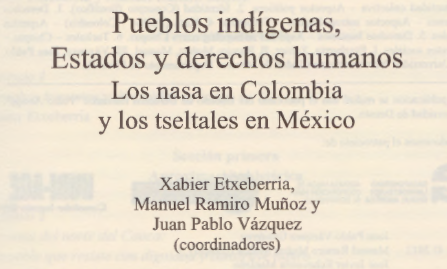 Exercise 2. 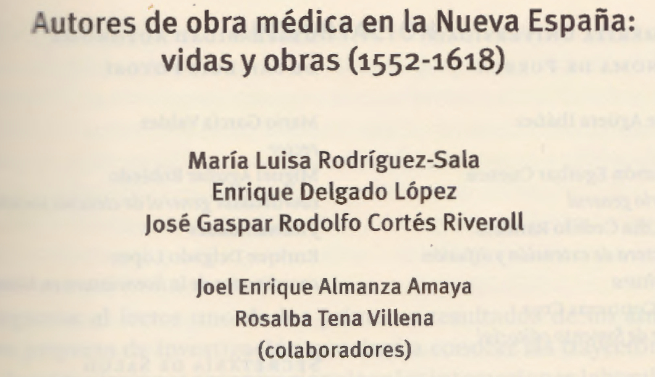 Exercise 3.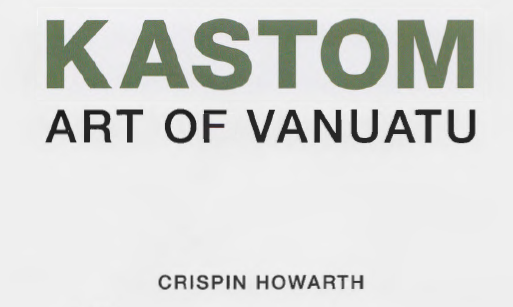 Exercise 4. 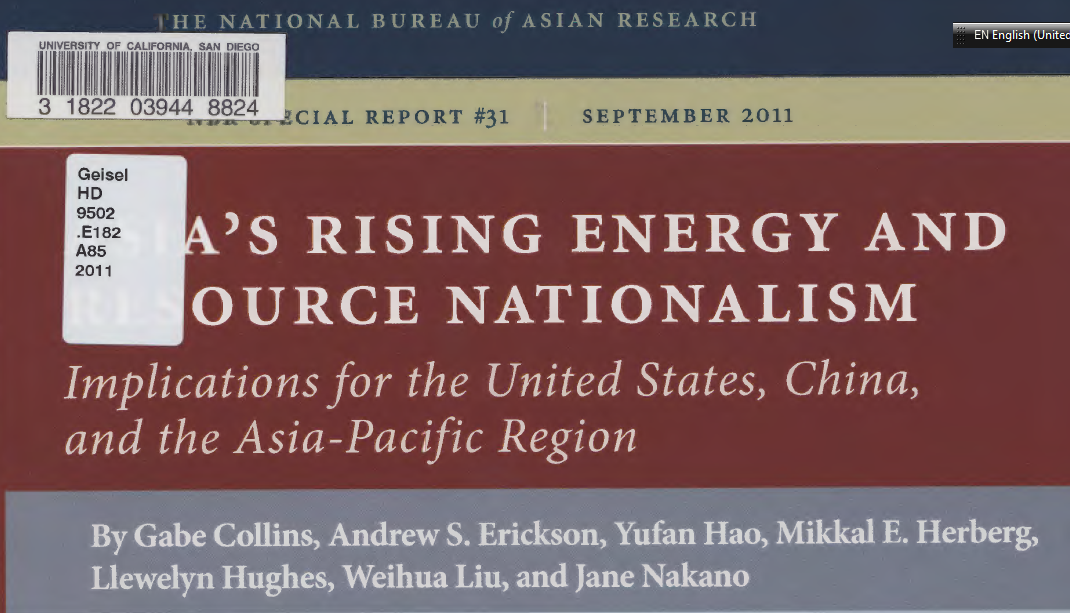 